Hier sind eine Reihe von Verständnisfragen zum Film ...                                       Name:_________________________pH-Werte für Alle - Teil 2: Titrationskurve mit dem Teacher's Helper - AK #Kappenberg Chemie - 
 2:55 minBeschreibe, wie bei einer Titration die Messwerte in jedes einzelne Endgerät gelangen.Wie geschieht die Speicherung der Messdaten?Welche Möglichkeit hat jemand, bei dem aus irgendeinem Grund die Messreihe unvollständig ist, trotzdem an Datenpaare der Titration zu gelangen?AKKappenberg
Teacher’s HelperMesswerte für alle!TH12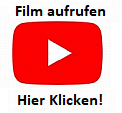 